                                                                 27.01.2020         43-259-01-03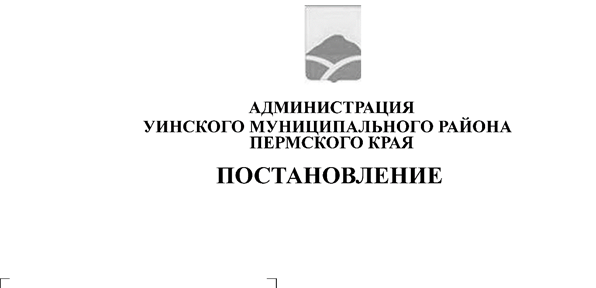 В соответствии с Федеральными законами от 12.01.1996 № 8-ФЗ «О погребении и похоронном деле», от 06.10.2003 № 131-ФЗ «Об общих принципах организации местного самоуправления в Российской Федерации», в целях регулирования тарифов на гарантированный перечень услуг по погребению, администрация Уинского муниципального района ПОСТАНОВЛЯЕТ:Утвердить стоимость услуг, входящих в гарантированный перечень услуг по погребению, установленный статьей 9 Федерального закона от 12.01.1996 № 8-ФЗ «О погребении и похоронном деле», согласно приложению.Производить  индексацию один раз в год с 1 февраля исходя из индекса роста потребительских цен за предыдущий год.  Настоящее постановление вступает в силу с 1 февраля 2020 года и подлежит опубликованию на официальном сайте Администрации Уинского муниципального района Пермского края в сети «Интернет» и в районной газете «Родник». 4. Контроль над исполнением настоящего постановления оставляю за собой.И.п. главы муниципального района – главы администрации Уинскогомуниципального района                                                                 Р.Р. АйтугановУТВЕРЖДЕНОпостановлением администрации Уинского муниципального районаот 27.01.2020  № 43-259-01-03СТОИМОСТЬУСЛУГ, ВХОДЯЩИХ В ГАРАНТИРОВАННЫЙ ПЕРЕЧЕНЬ УСЛУГПО ПОГРЕБЕНИЮНаименование услугНаименование услугСтоимость руб. (в т.ч. НДС)Оформление документов Гербовое свидетельство смерти Справка о смерти на выплату социального пособия 0,00Предоставление и доставка гроба и других предметов, необходимых для погребения1. Гроб деревянный, деревянный крест2200,00Предоставление и доставка гроба и других предметов, необходимых для погребения2. Доставка гроба и других принадлежностей625,00Перевозка тела умершего к месту погребенияПеревозка тела умершего от дома до места погребения935,00ПогребениеКопка могилы нужного размера и захоронение с установкой надгробия3283,59ИТОГО ИТОГО 7043,59